Адрес:297000п. Красногвардейское,ул.  Энгельса,  21e-mail: biblioteka.77mail.ruсайт: biblioteka123.ulcraft.com/o_nas телефон: 2 – 48 - 11Составил библиограф: Кубаткина, Е.Порой библиотекарь незаметенСредь множества газет, журналов, книг,Он ключ хранит ко всем богатствам этим,Из рук не выпуская не  на миг.И тем ключом он дверцу открываетВ мир информации, что очень нам нужна,И  информация любая оживает.Когда становится полезною она;И хоть живем мы в ХХI веке,И каждому доступен интернет, -Альтернативы нет библиотеке,Библиотекарю замены нет!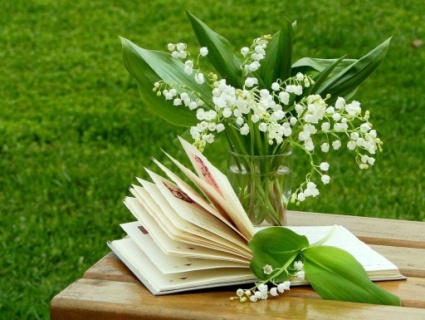 Вас всегда ждётУютная и доброжелательная атмосфераМуниципальное бюджетное учреждение культуры«Централизованная библиотечная система»Красногвардейский район РК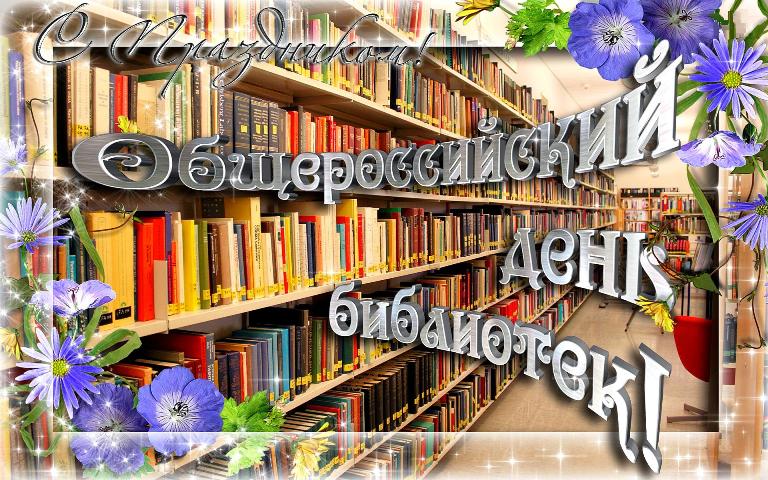        27 мая – это не просто день в календаре! – это день, когда вам приятно сказать всем самые искренние слова благодарности за преданность, теплоту ваших сердец и безграничную любовь к книге и чтению!2021 годБиблиотека предлагает:* оперативное и качественное обслуживание читателей;* доступ   НЭБ и другим бесплатным библиотечным   ресурсам РФ;* тематический библиографический поиск по  заявкам;* библиографические и  аналитические указатели и обзоры;* консультации читателям с автоматизированными системами,  интернет – продуктами;Центральная районная библиотекаОбщая информация    Красногвардейской центральной районной библиотеке – 97 лет. Немного истории. Районная библиотека была образована еще до войны. 1 октября 1923 года в посёлке Курман–Кимельчи открылась изба–читальня. В 1929 году при  делении уездов на районы,  библиотека получила статус районной. Основной задачей библиотеки было участие в ликвидации неграмотности и пропаганде знаний среди населения.     1 ноября 1941 года Курман – Кимельчи  захватили гитлеровцы. Наступили тяжёлые дни оккупации. С апреля 1944 года начинается возрождение района. Районная библиотека вновь распахнула свои двери для читателей.     Шли годы, менялось многое в жизни страны, но центральная районная библиотека всегда оставалась островком стабильности,  внимательного и чуткого отношения к читателю.     В настоящее время районная  библиотека верна своим  основным принципам:- свободный доступ к информации;- бесплатное обслуживание читателей;- приобщение читателей к  ценностям русской и мировой культуры.      Сегодня Красногвардейская  МБУК  «ЦРБ» – не только информационный,  образовательный, но и культурный центр, доступный пользователям самых различных возрастов,  профессий и социальных групп.      Универсальный  фонд библиотеки  составляет более  30 тысяч экземпляров книг, альбомов, журналов, газет, информационных изданий. В 2020 году улучшилось комплектования книжного фонда.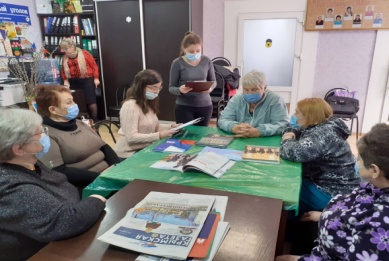         Центральная районная библиотека пропагандирует культурные и  исторические ценности, оказывает помощь пенсионерам по компьютерной грамотности, ведётся работа  с инвалидами с детства. Большое  внимание уделяется  краеведческой тематике – ведётся единая сводная краеведческая картотека статей.        Центральная районная библиотека проводит  широкий  спектр образовательных и  досуговых  мероприятий. Досугово–просветительская деятельность библиотеки является одной из главных.  Её  постоянные направления:  воспитание правовой культуры,  художественное и эстетическое воспитание,  популяризация краеведческих знаний, воспитание  литературной   культуры и т.д.  В библиотеке ведётся работа с клубом «Уют» (основная категория – пенсионеры).Библиотека принимает участие в районных акциях, республиканских, Всероссийских.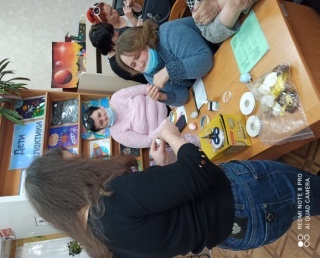 Семинар библиотечных работников. Мастер-класс по декорированию яиц (к празднику Светлой Пасхи).Презентация новой детской книги нашей землячки Веры Поповой «Зарисовочки».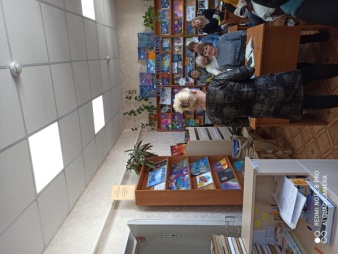 Районный творческий конкурс  «Дети галактики». Конкурс  посвящен Году науки и технологий  и 60-летию полёта Ю.А. Гагарина в космос. 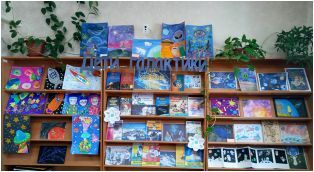  Исторический час «Россия и Крым – общая судьба» (ко Дню воссоединения Крыма с Россией)                             Наше кредо:* интересы читателя – важнее всего;* доступ информации и фондов библиотеки